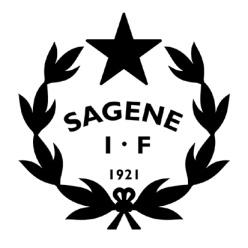 Tid: 		17.11.2020 kl. 18- 20.30Sted:		Digitalt, trykk på lenken her: https://meet.google.com/hru-rgrk-awb Inviterte:	Hele styret, leder valgkomiteen.Frafall: 	 	BrytingSAKSLISTE STYREMØTEÅpning av møtet (10 min) Godkjenning av innkalling.Vedlegg: Innkalling styremøte 17.11.2020.Vedtak: Innkallingen godkjennes med en ny sak: V-Sak 37/20 Besøk av valgkomiteen. Godkjenning av protokollerVedlegg: Protokoll styremøte 20.10.2020Vedtak: Protokollene godkjennes uten anmerkninger.  Vedtakssaker Valgkomiteen Vedtak: Martin Beyer orienterte styret om valgkomiteens arbeid: VK har sendt epost til alle styremedlemmer der de ber om tilbakemelding på en del spørsmål, og styremedlemmene bes respondere på dette iht fristen. VK ønsker dialog med avdelingene fram til de skal ha sine møter på nyåret. VK deltar på en del styremøter for å se hvordan styrearbeidet fungerer i praksis. Styret tar VKs gjennomgang til orientering. Status i avdelingene – Runde rundt bordet (gjennomgang kartleggingsskjema avdelingene).  Oppsummering: Fotball: Klart å holde aktiviteten for ban og ungdom i gang hele tiden, Ingen aktivitet på seniorsiden, trenerne skal ha mye skryt for å være flinke til å tilpasse seg, Pak ansatt som ny trenerveileder i 50& stilling, skryt til trenerne for å være flinke til å tilpasse seg, det var om lag 70 deltakere på fotballskolen og 20 av disse har pt meldt seg inn, etter flere års jobb ble Sagene IF kvalitetsklubb i 2020 og de ble utnevnt til årets fair play klubb i Oslo, har mye utstående fra 2019 og 2020 som vil prege regnskapet for 2020, sliter med å få sitt budsjett for 2021 til å gå i balanse og trenger en stor inntektskilde til. Bandy:  Seniorsesongen er avlyst og fokuser er på barne-og ungdomsidretten, om lag 70 stk er med på bandyskolen, to stk ungdomslag fra ishockey (Grüner og Furuset) har meldt seg inn  i klubben (pga Korona i ishallene) og skal delta i bandyserien (40 stk til sammen), det er god kontroll på økonomien.Innebandy: Seniorsesongen er avlyst og dette preger avdelingen negativt (hallvakter, økonomi…), alle lag for barn og ungdom er i gang med trening (J19, J11, Minien), om lag 25 stk deltar på innebandyskolen men bare 5 stk har foreløpig meldt seg inn, minirunden er utsatt til mars og blir da en del av 100-års jubileet, er godt i gang med å få kontroll på sin økonomi og har gjort en god jobb med dette. Rugby: Seniorsesongen ble avlyst og det gjør at e silter noe med kioskvakter og utestående spesielt på herresiden (de jobber med saken), aktiviteten for barn og ungdom har vært svært bra i regi av Patrice og antall medlemmer har økt mye ila året, økonomien i rugby er god og under kontroll særlig pga overføringer fra Oslo rugbyklubb på 150.000 kr pr år (2021 er siste året). Tennis: Årets sesong har blitt noe avkortet pga korona, det største som skjedde i 2020 var at vi høsten 2020 kunne ta i bruk rehabiliterte tennisbanene, et nytt bookingssystem som heter Matchi er satt i drift på banene, aktiviteten på de nye banene har vært enorm og ble først stengt 6/12, tennisskolen hadde om lag 30 deltakere og ca 12 av disse har blitt medlemmer, de 4 gruppene for barn trener nå innendørs i gymsal/Bjølsenhallen, ønsker å bygge opp en turnering for barn etter hvert, grunnlaget for vekst er tilstede men mangler noe folk til arbeidsutvalget, har fått god kontroll på økonomien men trenger en inntektskilde til for å komme helt over på pluss-siden.  Landhockey: Seniorsesongen utendørs og innendørs ble avlyst, har kun hatt aktivitet for sine to barne- og ungdomslag,  har ikke hatt noe frafall blant barna for voksne er det mer usikkert, det var bare 2 deltakere på landhockeyskolen men god rekruttering av barn ila sommeren, fikk penger fra Sparebankstiftelsen til utstyr det var behov for hos barnelagene, har god kontroll på sin økonomi. Sykkel: et merkelig år med lite aktivitet, har en stabil medlemsmasse og har ikke opplevd stort frafall, deltakelsen på klubbmesterskapene (3 stk) og fellestreningene har vært høy, Carl Fredrik og Sunniva vant hver sin bronsemedalje i NM, en rekke gode resultater i terrengsykling, har et veldig bra styret som jobber bra og får gjennomført mye, inngått avtale med Rye IL som kommer ut på nyåret om sykling for barn/ungdom, er i gang med å planlegge Klatrekongen sen høst 2021 (sender søknad til veidirektoratet og politiet for tillatelse, dialog med NCF) og ser for seg å utvide med et barneritt fra Frognerseteren til Tryvann, er i gang med å bygge opp ny nettside som er enklere  og en ny profil på sosiale medier. Regnskap 2020 –  Rapport utestående, fordeling av aktivitetsfondet, avskriving av tap. Vedtak: Rapport utestående: Styret tar DLs gjennomgang av status på utestående medlems- og treningsavgifter til orientering. Avskrivning av tap: I Klubbadmin er det pr. 13/12 2020 kr. 259.590,- i utestående medlems- og treningsavgifter for 2019. Styret vedtar å avskrive alt utestående inntil dette beløpet i regnskapet for 2020.Klubben bør i strategiarbeidet sette seg som mål å få inn 95% av det som er utfakturert hver år. I Webfaktura er det pr. 13/12 2020 kr. 2.100,- i utestående øvrige inntekter for 2019. Styret vedtar å avskrive alt utestående inntil dette beløpet i regnskapet for 2020.Fordeling av aktivitetsfondet (155.000 kr): Hele fondet fordeles så langt det rekker iht følgende prinsipper: Vi dekker kun treningsavgiften, medlemsavgiften må alle betaleUngdom +15 år skal få tilbud om å jobbe i klubben for å dekke sine fakturaerAlle som har søkt om å få dekket sine fakturaer skal prioriteres først.Avdelingens får den prosentandelen av midlene tilvarende deres prosentandel av totalt uteståendeYngre prioriteres før eldreBudsjett 2021 – Gjennomgang hovedlinjer, likviditetsbudsjett, spørsmål styret må ta stilling til.Vedtak: Forslag til budsjett for 2021 vedtas som et arbeidsbudsjett fram til budsjettkonferansen i januar 2021, med følgende kommentarer: Fotball må få sitt budsjett til å gå i balanse. Styret godkjenner at sykkel og Quidditch budsjetterer med underskudd, dette basert på tidligere oppspart egenkapital og gode planer for bruk av midlene. Avdelinger som skal ha arrangementer og dugnader kan legge inn disse i sine budsjetter, men de må da utarbeide spesifikke budsjetter pr arrangement som vedtas i eget arbeidsutvalg og som styret har tilgang til. Forslag til budsjettverktøy for likviditetsstyring/cash flow vedtas og status skal legges fram på hvert styremøte. Strategiarbeid – Status 2020, agenda/innhold strategi/budsjett-konferanse 2021? Vedtak: Styret tar gjennomgangen av status på strategiarbeidet til orientering. Styret hadde følgende innspill til agenda og innhold på budsjett- og strategikonferansen i januar 2021: Styrets arbeidsutvalg skal finne en smittevernmessig god måte å gjennomføre seminaret på, det må kunne fungere digitalt.Styrets arbeidsutvalg skal presentere forslag til hovedmål i ny strategi og seminaret skal diskutere hvilke tiltak som skal igangsettes for å nå målene i strategien. Avdelingene bør gis tid til å jobbe med eget budsjett , strategi,  årshjul/terminliste og kartleggingsskjema. Jubileumskomiteen skal presentere planene for 100- års jubileet. Inkluderingsarbeidet – Rapport 2020, søknad 2021, veien videre som nabolagsklubb?Vedtak: Inkluderingsarbeidet: Sagene IF får hvert år om lag 350.000 kr til vårt inkluderingsarbeid av Oslo idrettskrets. Disse midlene går til de åpne skolene, til AKS-prosjektet og til ferieprosjektene. Fristen for å sende inn rapport for 2020 er 31.12.2020. Frist for å sende ny søknad for 2021 er 15.01.2021. Styret hadde følgende innspill til rapporten for 2020: Det er svært god deltakelse på alle åpne skoler og skryt til avdelingene for dette, men går tregt å få dem meldt inn fordi systemet er for komplisert! På enkelte skoler kom det så mange at vi hadde problemer med å håndtere det. Både ift Korona, men også fordi vi har unge og uerfarne trenere. Det må pushes og mases veldig mye for at avdelingene skal gjennomføre de tingene vi er enige om. Arbeidet med å finne frivillige er godt i gang, men tar tid pga foreldremøter ikke mulig pga Korona. I AKS- prosjektet er det svært god deltakelse fra og samarbeid med Fernanda Nissen og Bjølsen skole, mens vi sliter med Nordpolen og Sagene skole. Det vil kanskje bli et behov for at DL og mulig etter hvert styret tar tak i samarbeid/dialog med skolene på et mer overordnet nivå. Kvaliteten på aktiviteten er svært god. Det er av og til utfordringer med anleggstid. Det er svært god deltakelse på ferieprosjektene og selve aktiviteten er av høy kvalitet, men det planlegges og markedsføres for dårlig utenfor de to AKSene som er med (Bjølsen og Fernanda Nissen). Det bør også vurderes å invitere med 5- åringene. Felles for åpne skoler, AKS og ferieprosjektene er at det er behov for kursing og opplæring av de unge trenerne, og at avdelingene i større grad må ansvarliggjøres og inne sin rolle i tiltakene slik at deltakere blir medlemmer og foreldre blir frivillige.Styret hadde følgende innspill til søknaden for 2021: Vi skal legge inn kursing av trenerne for alle tiltakene.  Vi skal invitere inn Rugby og Quidditch, men de må selv utarbeide planer for sine tiltak.  Vi skal fokusere på utfordringen med å få deltakere til å bli medlemmer og få foreldre til å bli frivillige. Vi skal ha økt fokus på markedsføring av klubben i AKS- prosjektet og ferieprosjektene. Vi skal planlegge og markedsføre ferieprosjektene bedre. Vi skal finne en bedre måte avdelingene kan kommunisere direkte med deltakerne i AKS- prosjektet. Vi skal sørge for at det er enklere å melde seg inn etter endt tiltak. Nabolagsklubb: Sagene IF har blitt utnevnt til nabolagsklubb av Oslo idrettskrets, og vi har fått et tildelingsbrev  som beskriver bakgrunn, mål, varighet og økonomiske rammer for konseptet. Idrettskretsen har også bedt om et møte med hele styret før 17.02.2021, der vi skal legge fram våre planer og økonomiske prioriteringer for 2021 og de skal presentere rapporteringskrav/maler og sitt årshjul. Styret vedtar følgende prosess: Styrets arbeidsutvalg skal utarbeide et forslag til strategi som er i tråd med tildelingsbrevet fra Oslo idrettskrets og som, sammen med vedtatte budsjettforslag, diskuteres på budsjett- og strategikonferansen i januar. Vi inviterer Oslo idrettskrets på styremøtet etter budsjett-og strategikonferansen, for å diskutere den strategi og de økonomiske prioriteringer som vi har jobbet fram på konferansen. Verdiombud i styret? – Samle alt verdiarbeid, sørge for kompetanse, på plass varslingssystemVedtak: Sagene IF ønsker å finne en helhetlig måte å jobbe med alle verdispørsmål på som sikrer at vi ivaretar alle sentrale spørsmål i alle deler av klubben ila et år. Det sentrale spørsmålet skal være; hvordan skal vi være mot hverandre i klubben. Å få på plass et varslingssystem med lav terskel er en viktig del av arbeidet. Siri Moe får i oppgave å tenke videre på hvordan klubben konkret skal organisere dette arbeidet og skal komme tilbake til styret med et forslag. DL skal sørge for at Trygg på trening blir lagt inn i klubbens kursplan i 2021, og skal også kartlegge hvilke kurs/systemer som finnes i overordnede organisasjonsledd og som kan implementeres direkte i klubben. Styret ønsker også å gjøre verdiene og verdiarbeidet mer synlig, visuelt og konkret på våre anlegg i våre kanaler på nett. Årsplan/årshjul 2021 – Forslag til møteplan og viktige saker ligger under. Vedtak: Forslag til møteplan for styret 2021 vedtas. Avdelingene og styrerepresentantene bes komme med innspill til styresaker for 2021. Orienteringssaker (10 min)Juleferien 2020 – Aktivitet, anlegg, ferieavvikling. Info fra jubileumskomiteen Tilskuddsarbeid 2021Gjensidigestiftelsen - 300.000 kr til ungdomsklubb fredagskvelderSparebankstiftelsen - 148.000 kr til oppussing kampsportsalen  Årsmøte 25. mars 2021. Regnskapsrapport pr. 30.november 2020 .Rapport utestående fordringer.Kartleggingsskjema avdelingene.Avviksrapportering HMS.Vedtaksprotokollen.MØTEPLAN 2021STYRESAKER i 2021Oppfølging av utbyggingen av Voldsløkka sør 100- års jubileumPlanlegging, gjennomføring og evaluering  av rekrutterings- og inkluderingsarbeidet, inkl. nabolagsklubbOrganisering av ny idretter – Håndball, Dans, Judo, Turn.Allidrett/turn – Få i gang som egen avdeling styrt av frivillige. Sammenslåing av bandy, innebandy og landhockey? Og Judo og bryting?Ungdom i arbeid – Utarbeide plan og finne finansiering. Kurs og kompetanse – Kartlegging av status og lage plan for veien videre. Boblehall tennis og tennislek rundt banene? Verdiombud ?  - Varslingsrutiner, sørge for kursing og kompetanse, samle alle verditemaer. GDPR – nye personvernregler i Sagene IF. Revidering årshjulet.Digitalisering - Nytt medlemsregister, Nytt regnskapssystem og rutiner, innfasing av Nonstop reportingFornye Anti- doping policy (nytt styret)Gjennomføre bedre klubbSponsorarbeid – Få i gang arbeid mot større sponsorerMøteUkedagDatoTidspktStedAUTirsdag12/118:00KlubbhusetStrategi/budsjettTirsdag26/118:00KlubbhusetStyret (Oslo idrettskrets) Tirsdag16/218:00KlubbhusetAUTirsdag02/318:00KlubbhusetStyretTirsdag16/318:00KlubbhusetÅrsmøteTorsdag25/318:00KlubbhusetAUTirsdag13/418:00KlubbhusetStyreseminarTirsdag27/418:00KlubbhusetAUTirsdag19/518:00KlubbhusetStyreTirsdag15/618:00KlubbhusetAUTirsdag11/818:00KlubbhusetStyretTirsdag31/818:00KlubbhusetAUTirsdag21/918:00KlubbhusetStyretTirsdag26/1018:00KlubbhusetAUTirsdag16/1118:00KlubbhusetStyret + julebordTorsdag16/1218:00Klubbhuset